ΕΝΤΥΠΟ 2περιγραφικη παιδαγωγικη εκθεση δημοτικουΓια τη  διαμόρφωση μιας πληρέστερης εικόνας για τον/τη μαθητή/τρια, παρακαλούμε να καταθέσετε οποιαδήποτε στοιχεία θεωρείτε βοηθητικά όσον αφορά την επίδοση και συμπεριφορά , τις δυνατότητες και δυσκολίες του/της  στη διδασκαλία και στη μάθηση, καθώς και για  τις κλίσεις και τα ενδιαφέροντά του/της.Ημερομηνία:           /            /         .      και ως εκ τούτου σας ευχαριστούμε για τη συνεργασία σας. Δημογραφικα Στοιχεια & Γενικες ΠληροφοριεςΟνοματεπώνυμο παιδιού:                                                                                                                                                 .                          Όνομα πατέρα:__________________________________________________________________________________________Τάξη:       ______ . Ονοματεπώνυμο Υπεύθυνου Τμήματος:    ____________________                     __________                                                                    :                                                               Φοιτά το παιδί σε δομή Ειδικής Αγωγής;  (Επιλέξτε ένα από τα παρακάτω, βάζοντας Χ)Άλλο:                                                _________   .                                            Φοιτά το παιδί σε υποστηρικτική δομή:                  ΠΡΩΤΟ ΜΕΡΟΣΠροσληψη & Παραγωγη ΛογουΑναγνωσηΓραπτη ΕκφρασηΣυλλογιστικη ΙκανοτηταΜαθηματικαΚοινωνικεσ Δεξιοτητεσ & Ικανοτητα ΠροσαρμογησΔΕΥΤΕΡΟ ΜΕΡΟΣΠαρακαλώ απαντήστε στις παρακάτω ανοικτές ερωτήσεις:   Δώστε μια σύντομη και σαφή περιγραφή της γενικής εικόνας του παιδιού (μαθησιακά, συμπεριφορικά, ψυχοκοινωνικά, συναισθηματικά κ.λπ.):   Αναφέρετε επιγραμματικά σε ποιους τομείς εντοπίζετε τις σημαντικότερες δυσκολίες – ανάγκες του παιδιού;  Ποιες ιδιαίτερες ικανότητες- δεξιότητες έχετε εντοπίσει στο παιδί: Αναφέρετε, αν έχετε εικόνα, τις κλίσεις και τα ενδιαφέροντα του/της μαθητή/τριας:Περιγράψτε σύντομα τη σχέση του παιδιού με το σχολείο και τον/την εκπαιδευτικό:Περιγράψτε σύντομα τη σχέση του παιδιού με τους συμμαθητές του: Άλλες παρατηρήσεις - προτάσεις:Ονοματεπώνυμο/Υπογραφή συντάκτη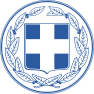 ΕΛΛΗΝΙΚΗ ΔΗΜΟΚΡΑΤΙΑΕΛΛΗΝΙΚΗ ΔΗΜΟΚΡΑΤΙΑΥΠΟΥΡΓΕΙΟ ΠΑΙΔΕΙΑΣ, ΕΡΕΥΝΑΣ ΚΑΙ ΘΡΗΣΚΕΥΜΑΤΩΝΥΠΟΥΡΓΕΙΟ ΠΑΙΔΕΙΑΣ, ΕΡΕΥΝΑΣ ΚΑΙ ΘΡΗΣΚΕΥΜΑΤΩΝΠΕΡΙΦ. Δ/ΝΣΗ Α/ΘΜΙΑΣ & Β/ΘΜΙΑΣ ΕΚΠ/ΣΗΣ Ν.ΑΤΤΙΚΗΣΠΕΡΙΦ. Δ/ΝΣΗ Α/ΘΜΙΑΣ & Β/ΘΜΙΑΣ ΕΚΠ/ΣΗΣ Ν.ΑΤΤΙΚΗΣ1ο ΚΕΝΤΡΟ ΕΚΠΑΙΔΕΥΤΙΚΗΣ & ΣΥΜΒΟΥΛΕΥΤΙΚΗΣ ΥΠΟΣΤΗΡΙΞΗΣ (Κ.Ε.Σ.Υ.) Β ΑΘΗΝΑΣ 1ο ΚΕΝΤΡΟ ΕΚΠΑΙΔΕΥΤΙΚΗΣ & ΣΥΜΒΟΥΛΕΥΤΙΚΗΣ ΥΠΟΣΤΗΡΙΞΗΣ (Κ.Ε.Σ.Υ.) Β ΑΘΗΝΑΣ … ΔΗΜΟΤΙΚΟ ΣΧΟΛΕΙΟ …… ΔΗΜΟΤΙΚΟ ΣΧΟΛΕΙΟ …Υπεύθυνος Επικοινωνίας με ΚΕΣΥ:Υπεύθυνος Επικοινωνίας με ΚΕΣΥ:Τηλέφωνο σχολείου: E-mail σχολείου:Ειδικό ΔημοτικόΤμήμα Ένταξης  Παράλληλη ΣτήριξηΕνισχυτική ΔιδασκαλίαΤάξη Υποδοχής  Άλλο:__________________Απαντήστε στις παρακάτω ερωτήσεις βάζοντας Χ στο αντίστοιχο κελί κάθε πρότασης: ΔΕΝ ΙΣΧΥΕΙ ΠΟΤΕΙΣΧΥΕΙ ΜΕΡΙΚΕΣ ΦΟΡΕΣΙΣΧΥΕΙ ΠΑΝΤΑΔυσκολεύεται να διακρίνει τους φθόγγους της ομιλίας (π.χ. φ - θ)Δυσκολεύεται να καταλάβει προτάσεις που εκφωνούνται γρήγοραΔυσκολεύεται να κατανοήσει ιστορίες με διαδοχική σειρά γεγονότων ή / και παιχνίδια που απαιτούν ακολουθία κανόνωνΔυσκολεύεται να συγκρατήσει μια σειρά από οδηγίες ή/ και να εκτελέσει σύνθετες εντολέςΔυσκολεύεται να απαντήσει σε λίγες ερωτήσεις που αναφέρονται σε σύντομο κείμενο που άκουσεΔυσκολεύεται να κατανοήσει τη μεταφορική χρήση του λόγουΔυσκολεύεται να προφέρει κάποιες λέξεις (προβλήματα στην εκφορά του λόγου)Δυσκολεύεται να επαναλάβει σειρά λέξεων ή φράσεωνΚαθυστερεί να βρει τις κατάλληλες λέξεις για να εκφραστείΤο λεξιλόγιό του είναι περιορισμένο (π.χ. κυρίως ρήματα και ουσιαστικά)Απαντά μονολεκτικά σε απλές ερωτήσειςΕκφράζεται σαν παιδί πολύ μικρότερης ηλικίας (π.χ. παραλείπει άρθρα, μπερδεύει χρόνους και πρόσωπα) Χρησιμοποιεί ατελείς προτάσεις (π.χ. παραλείπει το ρηματικό ή ονοματικό σύνολο)Δυσκολεύεται να περιγράψει μια κατάσταση ή να διηγηθεί με δικά του λόγια ό,τι άκουσεΔυσκολεύεται να δώσει οδηγίες προφορικάΔυσκολεύεται να παραθέσει πληροφορίες στη σωστή σειρά (αρχή – μέση - τέλος)Δυσκολεύεται να ανακαλέσει απλές πληροφορίες ΔΕΝ ΙΣΧΥΕΙ ΠΟΤΕ ΔΕΝ ΙΣΧΥΕΙ ΠΟΤΕΙΣΧΥΕΙ ΜΕΡΙΚΕΣ ΦΟΡΕΣΙΣΧΥΕΙ ΜΕΡΙΚΕΣ ΦΟΡΕΣΙΣΧΥΕΙ ΠΑΝΤΑΙΣΧΥΕΙ ΠΑΝΤΑΔιαβάζει με αργό ρυθμόΔιαβάζει με αργό ρυθμόΑντιμεταθέτει, αντικαθιστά, παραλείπει ή προσθέτει γράμματα ή / και συλλαβέςΑντιμεταθέτει, αντικαθιστά, παραλείπει ή προσθέτει γράμματα ή / και συλλαβέςΠαραλείπει καταλήξεις ακόμα και σε απλές λέξεις ή άρθραΠαραλείπει καταλήξεις ακόμα και σε απλές λέξεις ή άρθραΈχει δυσκολία να διακρίνει φθόγγους με λεπτές γραφικές διαφορές (π.χ. γ/ χ, ρ/ σ)Έχει δυσκολία να διακρίνει φθόγγους με λεπτές γραφικές διαφορές (π.χ. γ/ χ, ρ/ σ)Όταν διαβάζει παραλείπει ή δε χρησιμοποιεί σωστά τα σημεία στίξηςΌταν διαβάζει παραλείπει ή δε χρησιμοποιεί σωστά τα σημεία στίξηςΑντικαθιστά παρόμοιες φωνητικά λέξεις (π.χ. «πατώ» αντί «πετώ», άλλα/αλλά)Αντικαθιστά παρόμοιες φωνητικά λέξεις (π.χ. «πατώ» αντί «πετώ», άλλα/αλλά)Κάνει λάθη κατά την ανάγνωση άγνωστων λέξεωνΚάνει λάθη κατά την ανάγνωση άγνωστων λέξεωνΔείχνει με το δάχτυλο το σημείο που διαβάζειΔείχνει με το δάχτυλο το σημείο που διαβάζειΚινεί το κεφάλι καθώς διαβάζει για να μην χάσει το σημείο στο οποίο βρίσκεταιΚινεί το κεφάλι καθώς διαβάζει για να μην χάσει το σημείο στο οποίο βρίσκεται Κάνει «καθρεπτική ανάγνωση» (διαβάζει συλλαβές ή λέξεις ανάποδα, π.χ. 3/ ε, θ/β)   Κάνει «καθρεπτική ανάγνωση» (διαβάζει συλλαβές ή λέξεις ανάποδα, π.χ. 3/ ε, θ/β)   Δυσκολεύεται να κατανοήσει ένα γραπτό κείμενο όταν το διαβάζει ο ίδιος ο /η μαθητής / -τρια, ενώ το κατανοεί όταν το ακούει Δυσκολεύεται να κατανοήσει ένα γραπτό κείμενο όταν το διαβάζει ο ίδιος ο /η μαθητής / -τρια, ενώ το κατανοεί όταν το ακούει Έχει ανάγκη να διαβάσει πολλές φορές ένα κείμενο ωσότου το κατανοήσει Έχει ανάγκη να διαβάσει πολλές φορές ένα κείμενο ωσότου το κατανοήσει Δυσκολεύεται να εντοπίσει την κεντρική ιδέα και τα βασικά σημεία ενός κειμένου Δυσκολεύεται να εντοπίσει την κεντρική ιδέα και τα βασικά σημεία ενός κειμένου Δυσκολεύεται να απομνημονεύσει επιμέρους πληροφορίες ενός κειμένου Δυσκολεύεται να απομνημονεύσει επιμέρους πληροφορίες ενός κειμένου Παραιτείται εύκολα από την προσπάθεια κατανόησης ενός κειμένου Παραιτείται εύκολα από την προσπάθεια κατανόησης ενός κειμένου Διαβάζει μαντεύοντας λανθασμένα το υπόλοιπο τμήμα της λέξης (π.χ. αντί για «ελάφι» διαβάζει «ελέφαντας») Διαβάζει μαντεύοντας λανθασμένα το υπόλοιπο τμήμα της λέξης (π.χ. αντί για «ελάφι» διαβάζει «ελέφαντας») Δυσκολεύεται να αναγνωρίζει / αποκωδικοποιήσει καθημερινές λέξεις (όπως «αυτό» ,«αλλά», «τραπέζι» κ.ο.κ.)  Δυσκολεύεται να αναγνωρίζει / αποκωδικοποιήσει καθημερινές λέξεις (όπως «αυτό» ,«αλλά», «τραπέζι» κ.ο.κ.)  ΔΕΝ ΙΣΧΥΕΙ ΠΟΤΕ ΔΕΝ ΙΣΧΥΕΙ ΠΟΤΕΙΣΧΥΕΙ ΜΕΡΙΚΕΣ ΦΟΡΕΣΙΣΧΥΕΙ ΜΕΡΙΚΕΣ ΦΟΡΕΣΙΣΧΥΕΙ ΠΑΝΤΑΙΣΧΥΕΙ ΠΑΝΤΑΓράφει πολύ αργάΓράφει πολύ αργάΤο κείμενό του είναι δυσανάγνωστοΤο κείμενό του είναι δυσανάγνωστοΚάνει λάθη ιστορικής ορθογραφίας / χρησιμοποιεί φωνητική γραφή (π.χ, «πεδί» αντί «παιδί», «κινιγός» αντί «κυνηγός» κ.ο.κ.) Κάνει λάθη ιστορικής ορθογραφίας / χρησιμοποιεί φωνητική γραφή (π.χ, «πεδί» αντί «παιδί», «κινιγός» αντί «κυνηγός» κ.ο.κ.) Χρησιμοποιεί λανθασμένα τις καταλήξεις λέξεων (π.χ. «τρέχο» αντί «τρέχω», «αλάτει», αντί «αλάτι» κ.ο.κ.)Χρησιμοποιεί λανθασμένα τις καταλήξεις λέξεων (π.χ. «τρέχο» αντί «τρέχω», «αλάτει», αντί «αλάτι» κ.ο.κ.)Κάνει πολλά λάθη φωνολογικού τύπου (αντιμετάθεση συλλαβών και γραμμάτων)Κάνει πολλά λάθη φωνολογικού τύπου (αντιμετάθεση συλλαβών και γραμμάτων)Κάνει πολλά γραμματικά και μορφολογικά λάθηΚάνει πολλά γραμματικά και μορφολογικά λάθηΧρησιμοποιεί κεφαλαία γράμματα ανάμεσα σε μικράΧρησιμοποιεί κεφαλαία γράμματα ανάμεσα σε μικράΔεν τηρεί αποστάσεις μεταξύ των λέξεων (π.χ. ενώνει το άρθρο με το ουσιαστικό ή άλλες λέξεις μεταξύ τους)Δεν τηρεί αποστάσεις μεταξύ των λέξεων (π.χ. ενώνει το άρθρο με το ουσιαστικό ή άλλες λέξεις μεταξύ τους)Παραλείπει φθόγγους, συλλαβές ή λέξεις όταν αντιγράφει ή παράγει γραπτό λόγοΠαραλείπει φθόγγους, συλλαβές ή λέξεις όταν αντιγράφει ή παράγει γραπτό λόγο Κάνει πολλά λάθη στον τονισμό των λέξεων ή παραλείπει τον τονισμό Κάνει πολλά λάθη στον τονισμό των λέξεων ή παραλείπει τον τονισμό Παράγει κείμενα μικρής έκτασης Παράγει κείμενα μικρής έκτασης Δυσκολεύεται να ανακαλέσει και να οργανώσει τις ιδέες και τις πληροφορίες που θέλει να καταγράψει Δυσκολεύεται να ανακαλέσει και να οργανώσει τις ιδέες και τις πληροφορίες που θέλει να καταγράψει Περιλαμβάνει άχρηστες ή μη λειτουργικές πληροφορίες στο κείμενό του Περιλαμβάνει άχρηστες ή μη λειτουργικές πληροφορίες στο κείμενό του Δυσκολεύεται να επιλέξει το κατάλληλο λεξιλόγιο Δυσκολεύεται να επιλέξει το κατάλληλο λεξιλόγιο Αδυνατεί να αναδιαρθρώσει  / μεταγράψει κείμενο με διαφορετικό τρόπο  Αδυνατεί να αναδιαρθρώσει  / μεταγράψει κείμενο με διαφορετικό τρόπο  Έχει αρνητική στάση απέναντι στη γραφή Έχει αρνητική στάση απέναντι στη γραφή Συναντά μεγαλύτερες δυσκολίες στη «γραπτή έκφραση» συγκριτικά  με την «προφορική» Συναντά μεγαλύτερες δυσκολίες στη «γραπτή έκφραση» συγκριτικά  με την «προφορική» Ο τρόπος έκφρασης του γραπτού λόγου παραπέμπει σε προφορικό λόγο Ο τρόπος έκφρασης του γραπτού λόγου παραπέμπει σε προφορικό λόγο ΔΕΝ ΙΣΧΥΕΙ ΠΟΤΕ ΔΕΝ ΙΣΧΥΕΙ ΠΟΤΕΙΣΧΥΕΙ ΜΕΡΙΚΕΣ ΦΟΡΕΣΙΣΧΥΕΙ ΜΕΡΙΚΕΣ ΦΟΡΕΣΙΣΧΥΕΙ ΠΑΝΤΑΙΣΧΥΕΙ ΠΑΝΤΑΔυσκολεύεται να οργανώσει και να ομαδοποιήσει έννοιες και ιδέεςΔυσκολεύεται να οργανώσει και να ομαδοποιήσει έννοιες και ιδέεςΔυσκολεύεται με τον χωρικό προσανατολισμό (π.χ. «δεξί- αριστερό», «ανατολικά»- «δυτικά»)Δυσκολεύεται με τον χωρικό προσανατολισμό (π.χ. «δεξί- αριστερό», «ανατολικά»- «δυτικά»)Σπεύδει σε πρόωρα συμπεράσματα (π.χ. θεωρεί σωστή τη πρώτη του απάντηση, χωρίς να ελέγξει την ορθότητά της)Σπεύδει σε πρόωρα συμπεράσματα (π.χ. θεωρεί σωστή τη πρώτη του απάντηση, χωρίς να ελέγξει την ορθότητά της)Αργεί πολύ κατά την επίλυση απλών γνωστικών έργωνΑργεί πολύ κατά την επίλυση απλών γνωστικών έργωνΔεν έχει ακόμη αναπτύξει στρατηγικές σκέψης αντίστοιχες της ηλικίας τουΔεν έχει ακόμη αναπτύξει στρατηγικές σκέψης αντίστοιχες της ηλικίας τουΠαραιτείται εύκολα από την προσπάθεια λύσης ενός γνωστικού προβλήματοςΠαραιτείται εύκολα από την προσπάθεια λύσης ενός γνωστικού προβλήματοςΔε διορθώνει τα λάθη του ακόμα και όταν τα καταλαβαίνει Δε διορθώνει τα λάθη του ακόμα και όταν τα καταλαβαίνει Αντιμετωπίζει δυσκολίες σε μαθήματα που απαιτούν να απομνημονεύει μηχανικά κανόνες, πίνακες ή σύμβολαΑντιμετωπίζει δυσκολίες σε μαθήματα που απαιτούν να απομνημονεύει μηχανικά κανόνες, πίνακες ή σύμβολαΔυσκολεύεται να οργανώσει την εργασία και το χρόνο τουΔυσκολεύεται να οργανώσει την εργασία και το χρόνο του ΔΕΝ ΙΣΧΥΕΙ ΠΟΤΕ ΔΕΝ ΙΣΧΥΕΙ ΠΟΤΕΙΣΧΥΕΙ ΜΕΡΙΚΕΣ ΦΟΡΕΣΙΣΧΥΕΙ ΜΕΡΙΚΕΣ ΦΟΡΕΣΙΣΧΥΕΙ ΠΑΝΤΑΙΣΧΥΕΙ ΠΑΝΤΑΑργεί στην ολοκλήρωση συλλογισμώνΑργεί στην ολοκλήρωση συλλογισμώνΑδυνατεί στην χωρο-χρονική οργάνωση (π.χ. σειροθέτηση, γνώση ώρας, χρήση γεωμετρικών οργάνων)Αδυνατεί στην χωρο-χρονική οργάνωση (π.χ. σειροθέτηση, γνώση ώρας, χρήση γεωμετρικών οργάνων)Συγχέει ή αντιμεταθέτει αριθμούς (π.χ διαβάζει/γράφει «9 αντί 6», «001 αντί 100».Συγχέει ή αντιμεταθέτει αριθμούς (π.χ διαβάζει/γράφει «9 αντί 6», «001 αντί 100».Συγχέει οπτικά παρόμοια σύμβολα, όπως «+» και «x», ή «-» και «=»Συγχέει οπτικά παρόμοια σύμβολα, όπως «+» και «x», ή «-» και «=»Δεν έχει κατορθώσει να μάθει τον πίνακα του πολλαπλασιασμούΔεν έχει κατορθώσει να μάθει τον πίνακα του πολλαπλασιασμούΔυσκολεύεται στην εκτέλεση απλών μαθηματικών πράξεωνΔυσκολεύεται στην εκτέλεση απλών μαθηματικών πράξεωνΔυσκολεύεται στην εκτέλεση νοερών υπολογισμών/ πράξεων Δυσκολεύεται στην εκτέλεση νοερών υπολογισμών/ πράξεων Αδυνατεί να υπολογίσει τα ρέστα σε μια συναλλαγήΑδυνατεί να υπολογίσει τα ρέστα σε μια συναλλαγήΔυσκολεύεται στην επιλογή της σωστής πράξης κατά την επίλυση προβλημάτωνΔυσκολεύεται στην επιλογή της σωστής πράξης κατά την επίλυση προβλημάτων Δυσκολεύεται να συνδέσει αριθμητικούς όρους με το περιεχόμενο και τις συμβολικές τους αναπαραστάσεις (π.χ. τη έννοια «μεγαλύτερο» με το σύμβολο «>») Δυσκολεύεται να συνδέσει αριθμητικούς όρους με το περιεχόμενο και τις συμβολικές τους αναπαραστάσεις (π.χ. τη έννοια «μεγαλύτερο» με το σύμβολο «>») Δυσκολεύεται στην κατανόηση της εκφώνησης ενός μαθηματικού προβλήματος Δυσκολεύεται στην κατανόηση της εκφώνησης ενός μαθηματικού προβλήματος Χρειάζεται βοήθεια στην ανάλυση ενός μαθηματικού προβλήματος (π.χ. επιμερισμός σε μικρότερα σκέλη) Χρειάζεται βοήθεια στην ανάλυση ενός μαθηματικού προβλήματος (π.χ. επιμερισμός σε μικρότερα σκέλη) ΔΕΝ ΙΣΧΥΕΙ ΠΟΤΕΙΣΧΥΕΙ ΜΕΡΙΚΕΣ ΦΟΡΕΣΙΣΧΥΕΙ ΠΑΝΤΑΙΣΧΥΕΙ ΠΑΝΤΑΦοβάται την αποτυχία ή μήπως γελοιοποιηθεί στο σχολείο λόγω χαμηλών επιδόσεωνΦοβάται την αποτυχία ή μήπως γελοιοποιηθεί στο σχολείο λόγω χαμηλών επιδόσεωνΑποδίδει την αποτυχία του στον εαυτό του και στις ελλιπείς ικανότητές τουΑποδίδει την αποτυχία του στον εαυτό του και στις ελλιπείς ικανότητές τουΑποφεύγει να συμμετέχει σε μαθησιακές δραστηριότητες για να μην αποτύχειΑποφεύγει να συμμετέχει σε μαθησιακές δραστηριότητες για να μην αποτύχειΔεν έχει εμπιστοσύνη στον εαυτό τουΔεν έχει εμπιστοσύνη στον εαυτό τουΝιώθει μειονεκτικά σε σχέση με τους συνομηλίκους του σε ό,τι αφορά τις επιδόσεις του στα μαθήματαΝιώθει μειονεκτικά σε σχέση με τους συνομηλίκους του σε ό,τι αφορά τις επιδόσεις του στα μαθήματαΑπογοητεύεται εύκολα και έχει την τάση να εγκαταλείπει την προσπάθεια  Απογοητεύεται εύκολα και έχει την τάση να εγκαταλείπει την προσπάθεια  Εμφανίζει υψηλά επίπεδα άγχους, που επηρεάζουν τις επιδόσεις του στο σχολείο (διαγωνίσματα, εργασίες, εξετάσεις κ.α.) Εμφανίζει υψηλά επίπεδα άγχους, που επηρεάζουν τις επιδόσεις του στο σχολείο (διαγωνίσματα, εργασίες, εξετάσεις κ.α.) Δε δείχνει ενδιαφέρον για τις ασχολίες και τις δραστηριότητες του σχολείου Δε δείχνει ενδιαφέρον για τις ασχολίες και τις δραστηριότητες του σχολείου Δυσανασχετεί όταν του ανατίθεται  μελέτη (διάβασμα, γράψιμο κ.ο.κ.)Δυσανασχετεί όταν του ανατίθεται  μελέτη (διάβασμα, γράψιμο κ.ο.κ.) Έχει την τάση να αποφεύγει ή να αναβάλει τις σχολικές του εργασίες και προτιμά άλλες δραστηριότητες αναψυχής Έχει την τάση να αποφεύγει ή να αναβάλει τις σχολικές του εργασίες και προτιμά άλλες δραστηριότητες αναψυχής Δεν έχει καλή οργάνωση και τάξη στα βιβλία και τα τετράδιά του/ της Δεν έχει καλή οργάνωση και τάξη στα βιβλία και τα τετράδιά του/ της Δεν έχει καλό συγχρονισμό στις κινήσεις (π.χ. έχει την τάση να ρίχνει εύκολα κάτω ό,τι πιάνει, είναι αδέξιος) Δεν έχει καλό συγχρονισμό στις κινήσεις (π.χ. έχει την τάση να ρίχνει εύκολα κάτω ό,τι πιάνει, είναι αδέξιος) Επαναλαμβάνει μονότονες κινήσεις ή στερεοτυπίες Επαναλαμβάνει μονότονες κινήσεις ή στερεοτυπίες Φαίνεται ανήσυχος / -η  ή σε υπερένταση (δεν μπορεί να παραμένει σε ένα σημείο, μιλά πολύ και δυνατά κ.α.) Φαίνεται ανήσυχος / -η  ή σε υπερένταση (δεν μπορεί να παραμένει σε ένα σημείο, μιλά πολύ και δυνατά κ.α.) Χάνει τα πράγματά του/ της ή τα ξεχνά στο σχολείο Χάνει τα πράγματά του/ της ή τα ξεχνά στο σχολείο Εύκολα αποσπάται η προσοχή του/ της από διάφορα εξωτερικά ερεθίσματα (περιορισμένο εύρος προσοχής) Εύκολα αποσπάται η προσοχή του/ της από διάφορα εξωτερικά ερεθίσματα (περιορισμένο εύρος προσοχής) Την περισσότερη ώρα χαζεύει Την περισσότερη ώρα χαζεύει Δυσκολεύεται να δουλέψει συγκεντρωμένα Δυσκολεύεται να δουλέψει συγκεντρωμένα Δε συμμετέχει στο μάθημα, αλλά είναι δραστήριος/-ια στο διάλειμμα Δε συμμετέχει στο μάθημα, αλλά είναι δραστήριος/-ια στο διάλειμμα Περνά απαρατήρητος/ -η στην τάξη, σαν να μην είναι «παρών» Περνά απαρατήρητος/ -η στην τάξη, σαν να μην είναι «παρών» Δυσκολεύεται να ολοκληρώσει μια εργασία μέσα στον προβλεπόμενο χρόνο Δυσκολεύεται να ολοκληρώσει μια εργασία μέσα στον προβλεπόμενο χρόνο Στη διάρκεια του μαθήματος διακόπτει τον εκπαιδευτικό ή ενοχλεί τους συμμαθητές του (π.χ. μιλά χωρίς άδεια, γελά, κάνει θόρυβο) Στη διάρκεια του μαθήματος διακόπτει τον εκπαιδευτικό ή ενοχλεί τους συμμαθητές του (π.χ. μιλά χωρίς άδεια, γελά, κάνει θόρυβο) Εκδηλώνει παθητική συμπεριφορά στη τάξη (π.χ. αδιαφορεί, αγνοεί ή ξεχνά οδηγίες και υποδείξεις)   Εκδηλώνει παθητική συμπεριφορά στη τάξη (π.χ. αδιαφορεί, αγνοεί ή ξεχνά οδηγίες και υποδείξεις)   Δέχεται επιπλήξεις και τιμωρίες στο σχολείο Δέχεται επιπλήξεις και τιμωρίες στο σχολείο Αποφεύγει τη βλεμματική επαφή Αποφεύγει τη βλεμματική επαφή Δεν έχει παρέες ή/ και προτιμά να απομονώνεται  Δεν έχει παρέες ή/ και προτιμά να απομονώνεται  Δυσκολεύεται να αναπτύξει σχέσεις με τους συνομηλίκους του. Δυσκολεύεται να αναπτύξει σχέσεις με τους συνομηλίκους του. Αγνοεί τους άλλους και δε δείχνει ενδιαφέρον για το κοινωνικό περιβάλλον Αγνοεί τους άλλους και δε δείχνει ενδιαφέρον για το κοινωνικό περιβάλλον Φοβάται πολύ μήπως δε γίνει αποδεκτός/ -ή από την ομάδα συνομηλίκων Φοβάται πολύ μήπως δε γίνει αποδεκτός/ -ή από την ομάδα συνομηλίκων Δεν ανταποκρίνεται θετικά στη φυσική επαφή/εγγύτητα (πχ άγγιγμα, αγκάλιασμα). Δεν ανταποκρίνεται θετικά στη φυσική επαφή/εγγύτητα (πχ άγγιγμα, αγκάλιασμα). Οι  σχέσεις με τους συνομηλίκους του/της είναι τεταμένες (π.χ. μπλέκει σε καυγάδες)  Οι  σχέσεις με τους συνομηλίκους του/της είναι τεταμένες (π.χ. μπλέκει σε καυγάδες)  Εκδηλώνει επιθετικότητα απέναντι στους συμμαθητές του πολύ εύκολα Εκδηλώνει επιθετικότητα απέναντι στους συμμαθητές του πολύ εύκολα Αποζητά να είναι αρεστός/ή και να έχει την προσοχή των άλλων Αποζητά να είναι αρεστός/ή και να έχει την προσοχή των άλλων Αποφεύγει να συμμετέχει σε ομαδικές δραστηριότητες Αποφεύγει να συμμετέχει σε ομαδικές δραστηριότητες Έχει ξεσπάσματα θυμού Έχει ξεσπάσματα θυμού Είναι ευερέθιστος/η (π.χ. κλαίει με το παραμικρό, ενοχλείται με την παραμικρή κριτική / παρατήρηση) Είναι ευερέθιστος/η (π.χ. κλαίει με το παραμικρό, ενοχλείται με την παραμικρή κριτική / παρατήρηση) Δείχνει μελαγχολικός/ή, κατηφής, θλιμμένος/ μένη Δείχνει μελαγχολικός/ή, κατηφής, θλιμμένος/ μένη Δείχνει να είναι διαρκώς κουρασμένος/μένη Δείχνει να είναι διαρκώς κουρασμένος/μένη Αναστατώνεται έντονα όταν αλλάζει κάτι στην καθημερινή του ρουτίνα Αναστατώνεται έντονα όταν αλλάζει κάτι στην καθημερινή του ρουτίνα Η εμφάνισή του/της είναι ατημέλητη /αφρόντιστη Η εμφάνισή του/της είναι ατημέλητη /αφρόντιστη